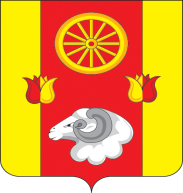                                                РОССИЙСКАЯ  ФЕДЕРАЦИЯРОСТОВСКАЯ ОБЛАСТЬРЕМОНТНЕНСКИЙ РАЙОНАДМИНИСТРАЦИЯ ПРИВОЛЬНЕНСКОГО СЕЛЬСКОГО ПОСЕЛЕНИЯПОСТАНОВЛЕНИЕ           В соответствии с постановлением Администрации Привольненского сельского поселения от 26.02.2018 № 22 «Об утверждении Порядка разработки, реализации и оценки эффективности муниципальных программ Привольненского сельского поселения» и постановлением Администрации Привольненского сельского поселения от 08.10.2018 № 73 «Об утверждении Перечня муниципальных программ Привольненского сельского поселения»,ПОСТАНОВЛЯЮ:           1.Утвердить муниципальную программу Привольненского сельского поселения «Социальная поддержка граждан» согласно приложению № 1.2. Признать утратившими силу постановления Администрации Привольненского сельского поселения по Перечню согласно приложению № 2.3. Настоящее постановление вступает в силу со дня его официального обнародования, но не ранее 1 января 2019 г., и распространяется на правоотношения, возникающие начиная с составления проекта бюджета Привольненского сельского поселения Ремонтненского района на 2019 год и на плановый период 2020 и 2021 годов.4. Контроль за выполнением настоящего постановления оставляю собой.Глава Администрации Привольненского сельского поселения                                                 В.Н.МироненкоПостановление вносит сектор экономики и финансов Администрации Привольненского сельского поселенияПриложениек постановлению АдминистрацииПривольненского сельского поселения от 18.10.2018 № 87МУНИЦИПАЛЬНАЯ ПРОГРАММА
Привольненского сельского поселения «Социальная поддержка граждан»ПАСПОРТмуниципальной программы Привольненского сельского поселения «Социальная поддержка граждан»Паспортподпрограммы «Социальная поддержка отдельных категорий граждан»Приоритеты и цели муниципальной политикив сфере реализации муниципальной программы        Муниципальная политика в сфере социальной поддержки и социального обслуживания граждан формируется в соответствии с Конституцией Российской Федерации, согласно которой в Российской Федерации обеспечивается социальная поддержка отдельных категорий граждан. Данный вопрос находятся в совместном ведении Российской Федерации и субъектов Российской Федерации.Социальная поддержка граждан представляет собой систему правовых, экономических, организационных и иных мер, гарантированных государством отдельным категориям населения.Выполнение в полном объеме социальных обязательств государства перед населением, усиление социальной поддержки, обеспечение необходимого объема и качества социальных услуг является приоритетным направлением муниципальной политики в социальной сфере.Исходя из определенных приоритетов развития Привольненского сельского поселения, сформированы главные цели муниципальной программы «Социальная поддержка граждан»:повышение качества жизни отдельных категорий граждан Привольненского сельского поселения.Цели, задачи и основные мероприятия подпрограмм, входящих в состав муниципальной программы, направлены на достижение основных целей муниципальной программы по следующим направлениям:повышение качества жизни отдельных категорий населения.Решение задачи по исполнению обязательств поселения по оказанию мер социальной поддержки отдельным категориям граждан будет способствовать улучшению качества жизни муниципальных служащих.Сведения о показателях муниципальной программы, подпрограмм муниципальной программы и их значениях приведены в приложении № 1.Перечень подпрограмм, основных мероприятий муниципальной программы приведен в приложении № 2.Расходы бюджета Привольненского сельского поселения Ремонтненского района на реализацию муниципальной программы приведены в приложении № 3.Расходы на реализацию муниципальной программы приведены в приложении № 4.	Приложение № 1к муниципальной программе Привольненского сельского поселения«Социальная поддержка граждан»СВЕДЕНИЯ 
о показателях муниципальной программы Привольненского сельского поселения «Социальная поддержка граждан», подпрограмм муниципальной программы и их значенияхПродолжение приложения № 1к муниципальной программе Привольненского сельского поселения   «Социальная поддержка граждан»	           Приложение № 2к муниципальной программе Привольненского сельского поселения «Социальная поддержка граждан»ПЕРЕЧЕНЬ
подпрограмм, основных мероприятий, 
муниципальной программы Привольненского сельского поселения «Социальная поддержка граждан»Приложение № 3	к муниципальной программе Привольненского сельского поселения «Социальная поддержка граждан»	РАСХОДЫместного бюджета на реализацию муниципальной программы Привольненского сельского поселения «Социальная поддержка граждан»	Приложение 4 к муниципальной программе Привольненского сельского поселения «Социальная поддержка граждан»РАСХОДЫна реализацию муниципальной программы Привольненского сельского поселения «Социальная поддержка граждан»Приложение № 2к постановлению администрации Привольненского сельского поселения от  18.10.2018г. № 87Перечень
 правовых актов Администрации Привольненского сельского поселения признанных утратившими силу1. Постановление Администрации Привольненского сельского поселения от 08.10.2013г. № 101 «Об утверждении муниципальной программы Привольненского сельского поселения «Социальная поддержка граждан»;2. Постановление Администрации Привольненского сельского поселения от 27.12.2014г.   № 145 «О внесении изменений в постановление Администрации Привольненского сельского поселения от 08.10.2013г. № 101 «Социальная поддержка граждан»»; 3. Постановление Администрации Привольненского сельского поселения от 10.11.2014г.   № 69 «О внесении изменений в постановление Администрации Привольненского сельского поселения от 08.10.2013г. № 101 «Социальная поддержка граждан»»;4. Постановление Администрации Привольненского сельского поселения от 29.12.2014г.   № 89 «О внесении изменений в постановление Администрации Привольненского сельского поселения от 08.10.2013г. № 101 «Социальная поддержка граждан»»;5. Постановление Администрации Привольненского сельского поселения от 09.02.2016г.   № 48 «О внесении изменений в постановление Администрации Привольненского сельского поселения от 08.10.2013г. № 101 «Социальная поддержка граждан»»;6. Постановление Администрации Привольненского сельского поселения от 30.12.2016г.   № 33 «О внесении изменений в постановление Администрации Привольненского сельского поселения от 08.10.2013г. № 101 «Социальная поддержка граждан»»;7. Постановление Администрации Привольненского сельского поселения от 28.12.2017г.   № 98 «О внесении изменений в постановление Администрации Привольненского сельского поселения от 08.10.2013г. № 101 «Социальная поддержка граждан»»;18.10.2018№ 87             п. ПривольныйОб утверждении муниципальной  программыПривольненского сельского поселения «Социальная поддержка граждан»Наименование муниципальной программы–муниципальная программа Привольненского сельского поселения «Социальная поддержка граждан» (далее –муниципальная программа)муниципальная программа Привольненского сельского поселения «Социальная поддержка граждан» (далее –муниципальная программа)муниципальная программа Привольненского сельского поселения «Социальная поддержка граждан» (далее –муниципальная программа)Ответственный исполнитель муниципальной программы–Администрация Привольненского сельского поселения Ремонтненского района Ростовской областиАдминистрация Привольненского сельского поселения Ремонтненского района Ростовской областиАдминистрация Привольненского сельского поселения Ремонтненского района Ростовской областиСоисполнители муниципальной программы–отсутствуютотсутствуютотсутствуютУчастники муниципальной программы–Администрация Привольненского сельского поселения Ремонтненского района Ростовской областиАдминистрация Привольненского сельского поселения Ремонтненского района Ростовской областиАдминистрация Привольненского сельского поселения Ремонтненского района Ростовской областиПодпрограммы муниципальной программы–1.« Социальная поддержка отдельных категорий граждан».1.« Социальная поддержка отдельных категорий граждан».1.« Социальная поддержка отдельных категорий граждан».Программно-целевые инструменты муниципальной программы–отсутствуютотсутствуютотсутствуютЦели муниципальной программы–1. Повышение качества жизни отдельных категорий граждан Привольненского сельского поселения.1. Повышение качества жизни отдельных категорий граждан Привольненского сельского поселения.1. Повышение качества жизни отдельных категорий граждан Привольненского сельского поселения.Задачи муниципальной программы–1. Исполнение обязательств  поселения по оказанию мер социальной поддержки отдельным категориям граждан.1. Исполнение обязательств  поселения по оказанию мер социальной поддержки отдельным категориям граждан.1. Исполнение обязательств  поселения по оказанию мер социальной поддержки отдельным категориям граждан.Целевые индикаторы и показатели муниципальной программы–1. Увеличение или уменьшение начисляемых выплат.1. Увеличение или уменьшение начисляемых выплат.1. Увеличение или уменьшение начисляемых выплат.Этапы и сроки реализации муниципальной программы–Этапы реализации муниципальной программы не выделяются; 
срок реализации программы: 1 января 2019 г. – 31 декабря 2030 г.Этапы реализации муниципальной программы не выделяются; 
срок реализации программы: 1 января 2019 г. – 31 декабря 2030 г.Этапы реализации муниципальной программы не выделяются; 
срок реализации программы: 1 января 2019 г. – 31 декабря 2030 г.Ресурсное обеспечение муниципальной программы–объем бюджетных ассигнований на реализацию муниципальной программы из средств местного бюджета составляет 730,8 тыс. рублей;объем бюджетных ассигнований на реализацию муниципальной программы по годам составляет (тыс. рублей):объем бюджетных ассигнований на реализацию муниципальной программы из средств местного бюджета составляет 730,8 тыс. рублей;объем бюджетных ассигнований на реализацию муниципальной программы по годам составляет (тыс. рублей):объем бюджетных ассигнований на реализацию муниципальной программы из средств местного бюджета составляет 730,8 тыс. рублей;объем бюджетных ассигнований на реализацию муниципальной программы по годам составляет (тыс. рублей):Ресурсное обеспечение муниципальной программы–годвсегоМестный бюджетРесурсное обеспечение муниципальной программы–201960,260,2Ресурсное обеспечение муниципальной программы–202060,660,6Ресурсное обеспечение муниципальной программы–202161,061,0Ресурсное обеспечение муниципальной программы–202261,061,0Ресурсное обеспечение муниципальной программы–202361,061,0Ресурсное обеспечение муниципальной программы–202461,061,0Ресурсное обеспечение муниципальной программы–202561,061,0Ресурсное обеспечение муниципальной программы–202661,061,0Ресурсное обеспечение муниципальной программы–202761,061,0Ресурсное обеспечение муниципальной программы–202861,061,0Ресурсное обеспечение муниципальной программы–202961,061,0Ресурсное обеспечение муниципальной программы–203061,061,0Ожидаемые результаты реализации муниципальной программы–1. Улучшение качества жизни муниципальных служащих.1. Улучшение качества жизни муниципальных служащих.1. Улучшение качества жизни муниципальных служащих.Наименование подпрограммы–подпрограмма 1 «Социальная поддержка отдельных категорий граждан»подпрограмма 1 «Социальная поддержка отдельных категорий граждан»подпрограмма 1 «Социальная поддержка отдельных категорий граждан»Ответственный исполнитель подпрограммы–Администрация Привольненского сельского поселения Ремонтненского района Ростовской областиАдминистрация Привольненского сельского поселения Ремонтненского района Ростовской областиАдминистрация Привольненского сельского поселения Ремонтненского района Ростовской областиУчастники подпрограммы–Администрация Привольненского сельского поселения Ремонтненского района Ростовской областиАдминистрация Привольненского сельского поселения Ремонтненского района Ростовской областиАдминистрация Привольненского сельского поселения Ремонтненского района Ростовской областиПрограммно-целевые инструменты подпрограммы–отсутствуютотсутствуютотсутствуютЦели подпрограммы–1.Повышение качества жизни отдельных категорий населения.1.Повышение качества жизни отдельных категорий населения.1.Повышение качества жизни отдельных категорий населения.Задачи подпрограммы–1. Исполнение обязательств поселения по оказанию мер социальной поддержки отдельным категориям граждан.1. Исполнение обязательств поселения по оказанию мер социальной поддержки отдельным категориям граждан.1. Исполнение обязательств поселения по оказанию мер социальной поддержки отдельным категориям граждан.Целевые индикаторы и показатели подпрограммы–1. Дополнительное пенсионное обеспечение пенсионеров, лицам, замещавшим муниципальные должности и должности муниципальной службы,(да/нет)1. Дополнительное пенсионное обеспечение пенсионеров, лицам, замещавшим муниципальные должности и должности муниципальной службы,(да/нет)1. Дополнительное пенсионное обеспечение пенсионеров, лицам, замещавшим муниципальные должности и должности муниципальной службы,(да/нет)Этапы и сроки реализации подпрограммы–Этапы реализации муниципальной программы не выделяются; 
срок реализации программы: 1 января 2019 г. – 31 декабря 2030 г.Этапы реализации муниципальной программы не выделяются; 
срок реализации программы: 1 января 2019 г. – 31 декабря 2030 г.Этапы реализации муниципальной программы не выделяются; 
срок реализации программы: 1 января 2019 г. – 31 декабря 2030 г.Ресурсное обеспечение подпрограммы–объем бюджетных ассигнований на реализацию подпрограммы из средств бюджета Привольненского сельского поселения Ремонтненского района составляет 730,8 тыс. рублей;объем бюджетных ассигнований на реализацию подпрограммы по годам составляет (тыс. рублей):объем бюджетных ассигнований на реализацию подпрограммы из средств бюджета Привольненского сельского поселения Ремонтненского района составляет 730,8 тыс. рублей;объем бюджетных ассигнований на реализацию подпрограммы по годам составляет (тыс. рублей):объем бюджетных ассигнований на реализацию подпрограммы из средств бюджета Привольненского сельского поселения Ремонтненского района составляет 730,8 тыс. рублей;объем бюджетных ассигнований на реализацию подпрограммы по годам составляет (тыс. рублей):Ресурсное обеспечение подпрограммы–годвсегоместный бюджетРесурсное обеспечение подпрограммы–201960,260,2Ресурсное обеспечение подпрограммы–202060,660,6Ресурсное обеспечение подпрограммы–202161,061,0Ресурсное обеспечение подпрограммы–202261,061,0Ресурсное обеспечение подпрограммы–202361,061,0Ресурсное обеспечение подпрограммы–202461,061,0Ресурсное обеспечение подпрограммы–202561,061,0Ресурсное обеспечение подпрограммы–202661,061,0Ресурсное обеспечение подпрограммы–202761,061,0Ресурсное обеспечение подпрограммы–202861,061,0Ресурсное обеспечение подпрограммы–202961,061,0Ресурсное обеспечение подпрограммы–203061,061,0Ожидаемые результаты реализации подпрограммы–Улучшение качества жизни муниципальных служащих.Улучшение качества жизни муниципальных служащих.Улучшение качества жизни муниципальных служащих.№п/пНомер и наименование показателя Вид показателяЕдиница измеренияЗначения показателейЗначения показателейЗначения показателейЗначения показателейЗначения показателейЗначения показателейЗначения показателейЗначения показателей№п/пНомер и наименование показателя Вид показателяЕдиница измерения20172018201920202021202220232024123456789101112Муниципальная программа  «Социальная поддержка граждан»Муниципальная программа  «Социальная поддержка граждан»Муниципальная программа  «Социальная поддержка граждан»Муниципальная программа  «Социальная поддержка граждан»Муниципальная программа  «Социальная поддержка граждан»Муниципальная программа  «Социальная поддержка граждан»Муниципальная программа  «Социальная поддержка граждан»Муниципальная программа  «Социальная поддержка граждан»Муниципальная программа  «Социальная поддержка граждан»Муниципальная программа  «Социальная поддержка граждан»Муниципальная программа  «Социальная поддержка граждан»Муниципальная программа  «Социальная поддержка граждан»1.Показатель 1. Увеличение или уменьшение начисляемых выплат (да/нет)ведомст-венныйда/нетдадададададададаПодпрограмма 1«Социальная поддержка отдельных категорий граждан»Подпрограмма 1«Социальная поддержка отдельных категорий граждан»Подпрограмма 1«Социальная поддержка отдельных категорий граждан»Подпрограмма 1«Социальная поддержка отдельных категорий граждан»Подпрограмма 1«Социальная поддержка отдельных категорий граждан»Подпрограмма 1«Социальная поддержка отдельных категорий граждан»Подпрограмма 1«Социальная поддержка отдельных категорий граждан»Подпрограмма 1«Социальная поддержка отдельных категорий граждан»Подпрограмма 1«Социальная поддержка отдельных категорий граждан»Подпрограмма 1«Социальная поддержка отдельных категорий граждан»Подпрограмма 1«Социальная поддержка отдельных категорий граждан»Подпрограмма 1«Социальная поддержка отдельных категорий граждан»2.Показатель 1.1Дополнительное пенсионное обеспечение пенсионеров, лицам, замещавшим муниципальные должности и должности муниципальной службы,(да/нет)ведомст-венныйда/нетдададададададада№п/пНомер и наименование показателя Вид показателяЕдиница измеренияЗначения показателейЗначения показателейЗначения показателейЗначения показателейЗначения показателейЗначения показателей№п/пНомер и наименование показателя Вид показателяЕдиница измерения20252026202720282029203012345678910Муниципальная программа  «Социальная поддержка граждан»Муниципальная программа  «Социальная поддержка граждан»Муниципальная программа  «Социальная поддержка граждан»Муниципальная программа  «Социальная поддержка граждан»Муниципальная программа  «Социальная поддержка граждан»Муниципальная программа  «Социальная поддержка граждан»Муниципальная программа  «Социальная поддержка граждан»Муниципальная программа  «Социальная поддержка граждан»Муниципальная программа  «Социальная поддержка граждан»Муниципальная программа  «Социальная поддержка граждан»1.Показатель 1. Увеличение или уменьшение начисляемых выплат,(да/нет)ведомст-венныйда/нетдадададададаПодпрограмма 1«Социальная поддержка отдельных категорий граждан»Подпрограмма 1«Социальная поддержка отдельных категорий граждан»Подпрограмма 1«Социальная поддержка отдельных категорий граждан»Подпрограмма 1«Социальная поддержка отдельных категорий граждан»Подпрограмма 1«Социальная поддержка отдельных категорий граждан»Подпрограмма 1«Социальная поддержка отдельных категорий граждан»Подпрограмма 1«Социальная поддержка отдельных категорий граждан»Подпрограмма 1«Социальная поддержка отдельных категорий граждан»Подпрограмма 1«Социальная поддержка отдельных категорий граждан»Подпрограмма 1«Социальная поддержка отдельных категорий граждан»2.Показатель 1.1Дополнительное пенсионное обеспечение пенсионеров, лицам, замещавшим муниципальные должности и должности муниципальной службы,(да/нет)ведомст-венныйда/нетдададададада№п/пНомер и наименование основного мероприятия подпрограммыСоисполнитель, участник, ответственный за исполнение основного мероприятияСрокСрокОжидаемый результат (краткое описание)ПоследствиянереализацииосновногомероприятияСвязь с показателями муниципальной программы (подпрограммы)№п/пНомер и наименование основного мероприятия подпрограммыСоисполнитель, участник, ответственный за исполнение основного мероприятияначала реализацииокончания реализацииОжидаемый результат (краткое описание)ПоследствиянереализацииосновногомероприятияСвязь с показателями муниципальной программы (подпрограммы)12345678Подпрограмма 1 «Социальная поддержка отдельных категорий граждан»Подпрограмма 1 «Социальная поддержка отдельных категорий граждан»Подпрограмма 1 «Социальная поддержка отдельных категорий граждан»Подпрограмма 1 «Социальная поддержка отдельных категорий граждан»Подпрограмма 1 «Социальная поддержка отдельных категорий граждан»Подпрограмма 1 «Социальная поддержка отдельных категорий граждан»Подпрограмма 1 «Социальная поддержка отдельных категорий граждан»Цель подпрограммы 1 «Повышение качества жизни отдельных категорий населения.»Цель подпрограммы 1 «Повышение качества жизни отдельных категорий населения.»Цель подпрограммы 1 «Повышение качества жизни отдельных категорий населения.»Цель подпрограммы 1 «Повышение качества жизни отдельных категорий населения.»Цель подпрограммы 1 «Повышение качества жизни отдельных категорий населения.»Цель подпрограммы 1 «Повышение качества жизни отдельных категорий населения.»Цель подпрограммы 1 «Повышение качества жизни отдельных категорий населения.»Задача подпрограммы 1 «Исполнение обязательств поселения по оказанию мер социальной поддержки отдельным категориям граждан»Задача подпрограммы 1 «Исполнение обязательств поселения по оказанию мер социальной поддержки отдельным категориям граждан»Задача подпрограммы 1 «Исполнение обязательств поселения по оказанию мер социальной поддержки отдельным категориям граждан»Задача подпрограммы 1 «Исполнение обязательств поселения по оказанию мер социальной поддержки отдельным категориям граждан»Задача подпрограммы 1 «Исполнение обязательств поселения по оказанию мер социальной поддержки отдельным категориям граждан»Задача подпрограммы 1 «Исполнение обязательств поселения по оказанию мер социальной поддержки отдельным категориям граждан»Задача подпрограммы 1 «Исполнение обязательств поселения по оказанию мер социальной поддержки отдельным категориям граждан»1.Основное мероприятие 1.1.Выплата государственной пенсии за выслугу лет служащим, замещавшим муниципальные должности и должности муниципальной службы  вмуниципальном образовании «Привольненское  сельское поселение»Администрация Привольненского сельского поселения 1 января 2019 г.31 декабря 2030 г.Улучшение качества жизни отдельных категорий гражданснижение уровня жизни отдельных категорий гражданпоказатель 1.1Номер и наименование подпрограммы, основного мероприятияподпрограммыОтветственный исполнитель, соисполнители, участникиКод бюджетной классификации расходовКод бюджетной классификации расходовКод бюджетной классификации расходовКод бюджетной классификации расходовОбъем расходов, всего (тыс. рублей)В том числе по годам реализации муниципальной программыВ том числе по годам реализации муниципальной программыВ том числе по годам реализации муниципальной программыВ том числе по годам реализации муниципальной программыВ том числе по годам реализации муниципальной программыВ том числе по годам реализации муниципальной программыВ том числе по годам реализации муниципальной программыВ том числе по годам реализации муниципальной программыВ том числе по годам реализации муниципальной программыВ том числе по годам реализации муниципальной программыВ том числе по годам реализации муниципальной программыВ том числе по годам реализации муниципальной программыНомер и наименование подпрограммы, основного мероприятияподпрограммыОтветственный исполнитель, соисполнители, участникиГРБСРзПрЦСРВРОбъем расходов, всего (тыс. рублей)20192020202120222023202420252026202720282029203012345678910111213141516171819Муниципальная программа «Социальная поддержка граждан»всегов том числе: ––––730,860,260,661,061,061,061,061,061,061,061,061,061,0Муниципальная программа «Социальная поддержка граждан»Администрация Привольненскогосельского поселенияобласти951–––730,860,260,661,061,061,061,061,061,061,061,061,061,0Подпрограмма 1 «Социальная поддержка отдельных категорий граждан»Администрация Привольненского сельского поселенияобласти951–––730,860,260,661,061,061,061,061,061,061,061,061,061,0Основное мероприятие 1.1.Выплата государственной пенсии за выслугу лет служащим, замещавшим муниципальные должности и должности муниципальной службы  в муниципальном образовании «Привольненскоесельское поселение»Администрация Привольненского сельского поселенияобласти 951100101 1 00 25600310730,860,260,661,061,061,061,061,061,061,061,061,061,0Наименование муниципальной программы, номер и наименование подпрограммыИсточники финансированияОбъем расходов,всего(тыс. рублей)В том числе по годам реализациимуниципальной программыВ том числе по годам реализациимуниципальной программыВ том числе по годам реализациимуниципальной программыВ том числе по годам реализациимуниципальной программыВ том числе по годам реализациимуниципальной программыВ том числе по годам реализациимуниципальной программыВ том числе по годам реализациимуниципальной программыВ том числе по годам реализациимуниципальной программыВ том числе по годам реализациимуниципальной программыВ том числе по годам реализациимуниципальной программыВ том числе по годам реализациимуниципальной программыВ том числе по годам реализациимуниципальной программыНаименование муниципальной программы, номер и наименование подпрограммыИсточники финансированияОбъем расходов,всего(тыс. рублей)201920202021202220232024202520262027202820292030123456789101112131415Муниципальная программа «Социальная поддержка граждан»всего730,860,260,661,061,061,061,061,061,061,061,061,061,0122,7Муниципальная программа «Социальная поддержка граждан»местный бюджет730,860,260,661,061,061,061,061,061,061,061,061,061,0122,7Подпрограмма 1 «Социальная поддержка отдельных категорий граждан»всего730,860,260,661,061,061,061,061,061,061,061,061,061,0122,7Подпрограмма 1 «Социальная поддержка отдельных категорий граждан»местный бюджет730,860,260,661,061,061,061,061,061,061,061,061,061,0122,7